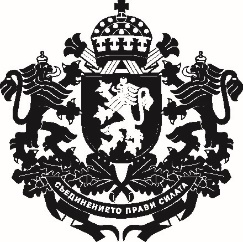 РЕПУБЛИКА БЪЛГАРИЯМинистър на земеделието, храните и горитеДОМИНИСТЕРСКИЯ СЪВЕТНА РЕПУБЛИКА БЪЛГАРИЯДОКЛАДот Десислава Танева – министър на земеделието, храните и горитеОтносно: Проект на Постановление за изменение и допълнение на нормативни актове на Министерския съвет УВАЖАЕМИ ГОСПОДИН МИНИСТЪР-ПРЕДСЕДАТЕЛ,УВАЖАЕМИ ГОСПОЖИ И ГОСПОДА МИНИСТРИ,На основание чл. 31, ал. 2 от Устройствения правилник на Министерския съвет и на неговата администрация, внасям за разглеждане от Министерския съвет проект на Постановление на Министерския съвет за изменение и допълнение на нормативни актове. Причини, които налагат приемането на актаУстройственият правилник на Изпълнителната агенция „Борба с градушките“ (УПИАБГ) е приет с Постановление № 85 на Министерския съвет от 2000 г., като последното му изменение е от 03.08.2018 г., с което е определена обща численост на персонала – 817 щатни бройки.През 2019 г. е извършено разширяване на обхвата на противоградовата защита като бяха въведени в експлоатация два нови командни пункта и 63 нови ракетни площадки за изстрелване на противоградови ракети. На всяка площадка и в командните пунктове следва да бъдат назначени нови служители, което обосновава необходимостта да бъде извършено изменение на УПИАБГ в частта му определяща числеността на персонала. Така ще се осигури правно регламентирана възможност за възникване на трудовоправни отношения с необходимия брой служители. Съгласно Устройствения правилник на Изпълнителната агенция „Борба с градушките“ към настоящия момент общата численост на служителите е 817 щатни бройки. Тя е определена съобразно нуждите на агенцията за осъществяване на дейностите по градозащита преди извършеното през 2019 г. разширяване на обхвата на градозащитата, засягащо територии в област Хасково и в района на Подбалканските полета. Разширяването на обхвата обуславя възникване на 200 нови работни места, за които в УПИАБГ не са предвидени щатни бройки. Проблемът не може да се реши в рамките на съществуващата нормативна уредба чрез промяна в организацията на работа и/или чрез въвеждане на нови технологични възможности. Разпоредбата на чл. 23, ал. 6 от Закона за държавния бюджет на Република България за 2021 г. определя изключение от нормата на § 16, ал. 1 и ал. 2 от преходните и заключителните разпоредби на Закона за изменение и допълнение на Закона за администрацията (обн., ДВ, бр. 15 от 2012 г.) при увеличението на числеността на персонала на Изпълнителна агенция "Борба с градушките" с 200 щатни бройки за обезпечаване на възложените ѝ със закон функции. В тази връзка следва да бъде извършена промяна на УПИАБГ в частта, определяща числеността на персонала в организационните структури и административните звена.В Постановление № 125 на Министерския съвет от 2006 г. за приемане на Устройствен правилник на Министерството на земеделието и храните (обн., ДВ, бр. 48 от 2006 г.) в приложението към чл. 2, ал. 3 в което са определени второстепенните разпоредители с бюджет в системата на Министерството на земеделието, храните и горите в т. 12 числото „817“ се заменя с „1017“.Цели Целта на внасянето за разглеждане от Министерския съвет на проекта на акт и съответно на изменението на Устройствения правилник на ИАБГ е от една страна да бъде осигурено ефективно провеждане на дейностите по защита от градушки като бъдат назначени служители по трудови правоотношения с място на работа на всяка от новооткритите ракетни площадки, а от друга страна да бъде повишен административния капацитет на служителите на ИАБГ като бъдат привлечени служители за продължително време, през което те ще натрупат опит и ще повишават нивото на знания и умения, свързани с високорисковата и отговорна работа на ракетострелците. Крайната цел е да бъде създаден екип от опитни и квалифицирани служители, които да осигурят висока степен на ефективност на противоградовата защита и по този начин да бъде постигната устойчивост и предвидимост в работата на ИАБГ и изпълнение на целите на правителството в областта на превенцията и управлението на рискове и кризи.Финансови и други средства, необходими за прилагането на новата уредбаКъм проекта на постановление на Министерския съвет е приложена финансова обосновка за актове, които не водят до въздействие върху държавния бюджет, съгласно чл. 35, ал. 1, т. 4, буква „б“ от Устройствения правилник на Министерския съвет и на неговата администрация. За приемането на проекта на акт не са необходими допълнителни разходи/трансфери/други плащания по бюджет на Министерството на земеделието, храните и горите. Проекта на акт не води до изменения в целевите стойности на показателите за изпълнение, в т.ч. ключовите индикатори. Очаквани резултати от прилагането на актаОчакваните резултати от прилагането на акта могат да бъдат разглеждани в две насоки – от една страна са тези, отнасящи се до Изпълнителна агенция „Борба с градушките“, а от друга страна са резултатите, засягащи заинтересованите  страни, а именно земеделските стопани. Относно резултатите, засягащи Изпълнителна агенция „Борба с градушките“ – Очаква се прилагането на акта да осигури нормативно основание за възникване на нови трудови правоотношения с ракетострелците на новите ракетни площадки. При набиране на персонал за новооткритите ракетни площадки ще бъдат ограничени до минимум затрудненията, произтичащи от липсата на дългосрочна стабилност при трудовоправните отношения с ракетострелците и от ниското ниво на заплащане. Ще бъде намалено текучеството на кадри, което ще осигури наличието на квалифицирани служители с продължителен опит, предпоставящи високо качество и ефективност на противоградовата защита. Ще бъдат намалени също така разходът на време, труд и финансови средства за провеждане на обучения, проверки на знанията и въвеждане в работата на нови служители.Относно очакваните резултати, засягащи земеделските стопани – прилагането на акта ще осигури ефективна защита от градушки на земеделски земи за района на област Хасково и Подбалканските полета, включващи обработваема земя, трайни насаждения и смесено земеползване, и предотвратяване на щети на земеделска продукция.Анализ за съответствие с правото на Европейския съюзС постановлението не се транспонират актове на институции на Европейския съюз, поради което не е изготвена и приложена таблица на съответствието с правото на Европейския съюз.Информация за проведените обществени консултацииПо проекта са проведени обществени консултации съгласно чл. 26, ал. 3 и 4 от Закона за нормативните актове, като проекта на Постановление, доклада (мотивите) към него, частичната предварителна оценка на въздействието и становището на дирекция „Модернизация на администрацията“ в Министерския съвет по частичната предварителна оценка на въздействието са публикувани на интернет страницата на Министерството на земеделието, храните и горите и на Портала за обществени консултации, със срок за предложения и становища 14 дни поради следните мотиви: През последните години поради метеорологичните условия и стадия на развитие на земеделските култури активният сезон за противоградова защита се открива през месец април. Към момента на откриване всички обекти от системата на противоградовата защита на ИАБГ трябва да бъдат приведени в пълна готовност за работа по активни въздействия. Това включва подготовка на доплеровите метеорологични радари, останалото специализирано оборудване и противоградова техника, командните пунктове и ракетните площадки за работа в активен режим на градозащита. Дейностите по подготовката на всяка ракетна площадка за работа през активния сезон по градозащита са с продължителност от около 15 дни и включват превоз и инсталиране на мобилните работни фургони, разполагане и монтиране на ракетните установки, пултовете за управление, както и друго специализирано оборудване и имущество, зареждане с противоградови ракети, монтиране на оградни мрежи, оборудване на площадката съгласно нормативните изисквания за мълниезащита и противопожарна защита. Тези дейности се извършват от служителите, които са с място на работа на съответната площадка. Ще бъдат назначени 200 нови служители, които са с място на работа на новооткритите ракетни площадки. За да бъдат назначени и да изпълняват длъжността „изпълнител-ракетострелец“, всеки от кандидатите следва успешно да премине курс на обучение и изпит за теоретическите познания и проверка на практическите умения, вследствие на което да придобие квалификация  „ракетострелец“. Процедурата по подготовка и проверка на знанията е с продължителност около 5 работни дни. Провеждането на обученията и назначаването се предхождат от период от поне 15 дни, по време на който директорите на регионалните дирекции трябва да съберат кандидатури на хора, желаещи да работят като ракетострелци, от регионите на съответните ракетни площадки. В рамките на този период кандидатите събират и предоставят документите, необходими за сключване на трудови договори, а директорите на регионалните дирекции изготвят списъци, които следва да бъдат представени в съответните служби на Министерство на вътрешните работи в изпълнение на разпоредбите на Закона за оръжията, боеприпасите, взривните вещества и пиротехническите изделия и касаещи определянето за всяка от ракетните площадки на служители с функции на ръководители на складове за съхранение на противоградовите ракети, служители, които осъществяват контрол за спазване на правилата за безопасност на труда при работа с взривни вещества, оръжия, боеприпаси и пиротехнически изделия - противоградови ракети, както и служители, които водят отчетност на движението на противоградовите ракети, които се съхраняват на ракетните площадки. За обработката на документите за сключване на трудови договори на кандидатите за заемане на новоопределените 200 работни места ще бъдат необходими до 5 работни дни. Заедно с посочените по-горе срокове и периоди общото време за подготовка, което ще бъде необходимо преди началото на активния сезон по градозащита е около 40 дни, т.е. това означава, че за да бъдат проведени описаните дейности, те трябва да стартират не по-късно от 15-20 март. В тази връзка срокът за обществени консултации от 14 дни е оптималния възможен, за избягване на неблагоприятните, непредвидими и трудно поправими последици от забавяне на процеса на осигуряване на противоградова защита.В изпълнение на чл. 26, ал. 5 от Закона за нормативните актове справката за постъпилите предложения и становища, заедно с обосновка за неприетите предложения в резултат на проведената обществена консултация е публикувана на интернет страницата на Министерството на земеделието, храните и горите и на Портала за обществени консултации. Документите по проекта на Постановление на Министерския съвет са съгласувани по реда на чл. 32 от Устройствения правилник на Министерския съвет и на неговата администрация. Направените целесъобразни бележки и предложения са отразени. Приложена е справка за отразяване на постъпилите становища. УВАЖАЕМИ ГОСПОДИН МИНИСТЪР-ПРЕДСЕДАТЕЛ,УВАЖАЕМИ ГОСПОЖИ И ГОСПОДА МИНИСТРИ,Във връзка с гореизложеното и на основание чл. 8, ал. 1 от Устройствения правилник на Министерския съвет и на неговата администрация предлагам Министерският съвет да приеме приложения проект на постановление.ДЕСИСЛАВА ТАНЕВАМинистър на земеделието, храните и горитеПриложениe: Проект на Постановление на Министерския съвет; Частична предварителна оценка на въздействието; Становище на дирекция „Модернизация на администрацията“ на Министерския съвет;Финансова обосновка;Справка за отразяване на постъпилите становища по реда на чл. 32 – 34 от УПМСНА;Постъпили становища;Справка за отразяване на предложенията и становищата от проведената обществена консултация;Предложения и становища, получени от проведената обществена консултация;Проект на съобщение за средствата за масово осведомяване.